Задание для объединения «Занимательное черчение»Вариант 1           Задание 1Для чего предназначена сплошная тонкая линия?А) – для выполнения рамки и основной надписи чертежа.Б) – для выполнения невидимого контура детали.В) – для выполнения размеров на чертеже.Формат А4 соответствует размерам (мм)…А) – 297×420.Б) – 420×596.
В) – 210×297.При нанесении размера полной окружности указывают знак…А) – ø.
Б) – R.В) – S.При выполнении внутреннего сопряжения:А) – центры окружностей находятся внутри радиуса сопряжения.Б) – центры окружностей находятся за пределами радиуса сопряжения.В) – центры окружностей находятся совпадают с радиусом сопряжения.Проецирование – это:А) – процесс получения изображения предмета на плоскости проекций.Б) – процесс построения видов детали на чертежном листе.В_ – процесс отображения предмета на классной доске.Задание 2. Выполнить чертеж детали «Ключ» на чертежном листе формата А4 с делением окружности диаметром 50 на 4 части, применив сопряжение окружности и прямой указанным радиусом. Линии построения сохранить. Контурдетали навести сплошной толстой основной линией. Нанести размеры. Толщина детали 10 мм.Заполнить основную надпись. Деталь сделана из стали. Масштаб 1:1.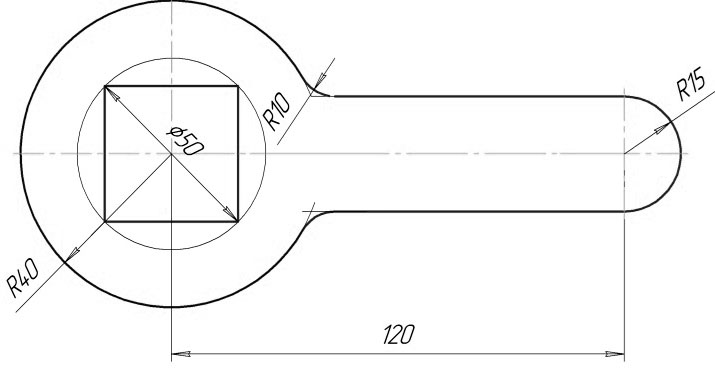 Вариант 2Задание 1Для чего предназначена штрихпунктирная линия?А) – для выполнения невидимого контура детали.Б) – для выполнения видимого контура детали.В) – для выполнения центров окружностей и оси симметрии детали.При масштабе изображения 2:1 размеры детали на чертеже должны быть указаны…
А) – увеличенными в 2 раза.
Б) – действительными размерами детали.
В_ – уменьшенными в 2 раза.На каком расстоянии от краев листа проводят рамку чертежа?
А) – слева, сверху, справа и снизу – по 5 мм.
Б) – слева, сверху и снизу – по 5 мм, справа – 20 мм.В) – слева – 20 мм, сверху, справа и снизу – по 5 мм.При выполнении внешнего сопряжения:А) – центры окружностей находятся внутри радиуса сопряжения.Б) – центры окружностей находятся за пределами радиуса сопряжения.В) – центры окружностей находятся совпадают с радиусом сопряжения.При прямоугольном проецировании…А) – проецирующие лучи падают на плоскость под острым углом.Б) – проецирующие лучи падают на плоскость параллельно.В) – проецирующие лучи падают на плоскость под прямым углом.Задание 2.Выполнить чертеж детали «Ключ» на чертежном листе формата А4 с делением окружности диаметром 50 на 6частей, применив внешнее сопряжение окружностей указанным радиусом. Линии построения сохранить. Контурдетали навести сплошной толстой основной линией. Нанести размеры. Толщина детали 8 мм.Заполнить основную надпись. Деталь сделана из стали. Масштаб 1:1.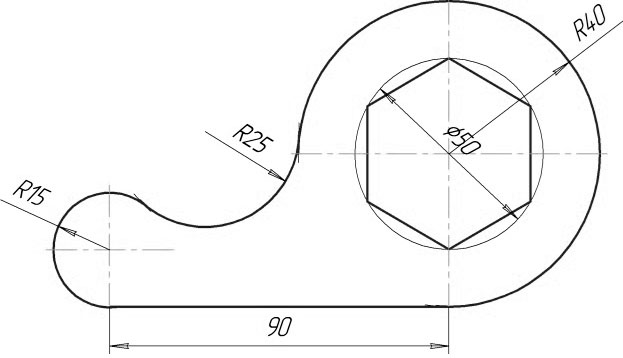 Вариант 3Задание 1Чертеж – это:
А) - документ, содержащий изображение детали и другие данные для ее изготовления;
Б)– графическое изображение, выполненное по определенным правилам при помощи чертежных инструментов.
В) – наглядное изображение, выполненное по правилам аксонометрических проекций от руки, на глаз.Основная надпись должна быть расположена:А) – в левом нижнем углу формата.
Б) – в правом нижнем углу формата.
В) – зависимости от положения формата.
3. Масштаб – это:А) – расстояние между точками на плоскости.
Б) – отношение линейных размеров детали к действительным.
В) – пропорциональное отношение километров к сантиметрам на карте.Для выполнения сопряжения необходимо найти:А) – радиус, центр и точки сопряжения.Б) – центр и точки сопряжения.В) – деталь, в которой есть закругления.Изображение объекта, полученное при проецировании его на плоскость проекций:А) – проекция.Б) – чертеж.В) – главный вид детали.Задание 2.Выполнить чертеж детали «Ключ» на чертежном листе формата А4 с делением окружности диаметром 50 на 6частей, применив внешнее сопряжение окружностей указанным радиусом. Линии построения сохранить. Контурдетали навести сплошной толстой основной линией. Нанести размеры. Толщина детали 8 мм.Заполнить основную надпись. Деталь сделана из стали. Масштаб 1:1.Заполнить основную надпись. Деталь сделана из стали. Масштаб 1:1.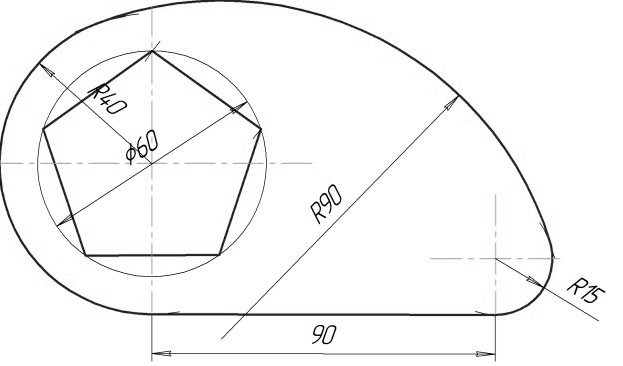 Вариант 4Задание 1Для чего предназначена сплошная толстая основная линия?А – для выполнения видимого контура детали, рамки и основной надписи чертежа.Б – для выполнения видимого контура детали.В – для выполнения окружностей детали.Изображение предмета на чертеже, выполненного в масштабе 1:2 относительно самого предмета будет…
А – больше.
Б – меньше.
В – больше или меньше в зависимости от формата.Размеры на чертежах проставляют…
А – в см.
Б – в дм.В – в мм.Сопряжением называется:А – переход одной кривой линии в другую.Б – закругление углов детали.В – плавный переход одной линии в другую.Проецирование – это:А – процесс получения изображения предмета на плоскости проекций.Б – процесс построения чертежа на формате.В – процесс получения изображения на экране.Задание 2Выполнить чертеж детали «Ключ» на чертежном листе формата А4 с делением окружности диаметром 50 на 6частей, применив внешнее сопряжение окружностей указанным радиусом. Линии построения сохранить. Контурдетали навести сплошной толстой основной линией. Нанести размеры. Толщина детали 8 мм.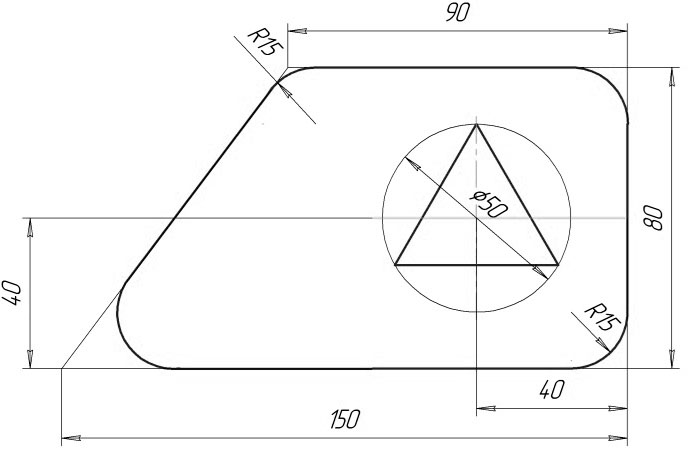 